CURICULUM VITAE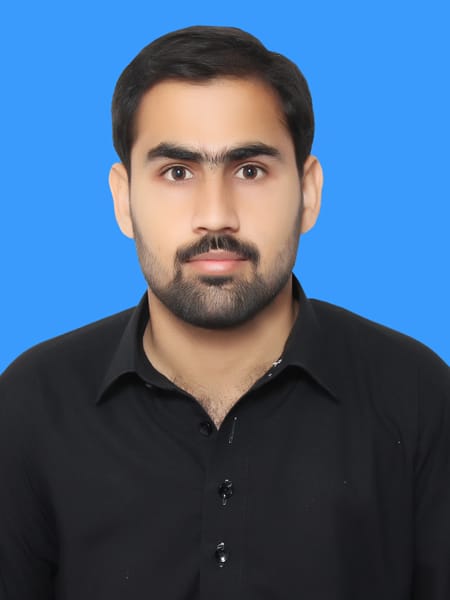 Name		: Waqar SaleemCell No		: +923345556611Email		: waqarsaleem110@gmail.comDOB		: 10 April 1992Country	: Pakistan	CNIC		: 13302-8192665-5Passport	: FY5756651Adress		: Village Dakhan Ghumawan District & Tehsil Haripur  Education :Skill :								Language:Browsing Internet						UrduMs. Office							EnglishManagement							HinkuArranging an event Experience :Objective :	An enthusiastic self motivated individual, with excellent inter personal skills, the ability to take responsibility and work as a team. Quality and customer focused with the drive to achieve result.Diploma :	Six (6) month diploma in Information Technology(IT).References:Dr.Muhammad Azam Khan						Sanfar KhanChairman of Horticultural sciences					PrincipalPMAS-Arid Agriculture University Rawalpindi				KPKESEDCell No: +923006884470						Cell No: +923155896747Email:drazam1980@uaar.edu.pk 					Email:hrpp7104@gmail.comDegreeInstituteYearSubjectDiv/CGPA/MarksDiv/CGPA/MarksDiv/CGPA/MarksDegreeInstituteYearSubjectObt.MTotalSSCBISE ABBOTTABD2009Science1st8001050FSCBISE ABBOTTABD2011Pre Medical1st8361100BSC (Hons)UNIVERSITY OF AGRICULTURE FAISALABAD2015Horticulture Agriculture1st21543020MSC (Hons)PMAS-ARID AGRICULTURE UNIVERSITY RAWALPINDI2017Horticulture Agriculture1st549700B.EDALLAMA IQBAL OPEN UNIVERSITY ISLAMABAD2016Education1st568900OrganizationDesignationJob DescriptionDateReason for leavingPak Thai NurseryHorticultureManagementproduction2015 – 2017Got anotherSPD ( Strategic Plans Division)JA-1SPS-4Administration Branch2018 – 2018contractKPKESED (KPK Elementary Secondary Education Depertement)SST (BIO/CHEM)BPS-16Teaching Managementcontroller2018 –Till nowTill now